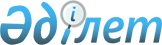 Ақтоғай ауданы бойынша сайлау учаскелерін құру туралы
					
			Күшін жойған
			
			
		
					Қарағанды облысы Ақтоғай ауданы әкімінің 2011 жылғы 24 қарашадағы N 07ш шешімі. Қарағанды облысы Ақтоғай ауданының Әділет басқармасында 2011 жылғы 25 қарашада N 8-10-137 тіркелді. Күші жойылды - Қарағанды облысы Ақтоғай ауданының әкімінің 2014 жылғы 10 сәуірдегі № 02 шешімімен      Ескерту. Күші жойылды - Қарағанды облысы Ақтоғай ауданының әкімінің 10.04.2014 № 02 (алғашқы ресми жарияланған күннен бастап қолданысқа енгiзiледi) шешімімен.

      Қазақстан Республикасының 1995 жылғы 28 қыркүйектегi "Қазақстан Республикасындағы сайлау туралы" Конституциялық Заңының 23 бабына сәйкес ШЕШІМ ЕТТІМ:



      1. Ақтоғай ауданы бойынша сайлау учаскелері қосымшаға сәйкес құрылсын.



      2. Осы шешiмнiң орындалуына бақылау жасау аудан әкiмi аппаратының жетекшiсi С.Б. Аубакировқа жүктелсiн.



      3. Осы шешiм алғашқы ресми жарияланған күннен бастап қолданысқа енгiзiледi.      Әкім                                       К.К. Тлеубергенов

Ақтоғай ауданы әкімінің

2011 жылдың 24 қараша

N 07ш шешіміне қосымша 

Қарағанды облысының Ақтоғай ауданы бойынша сайлау учаскелері N 634 Ақтоғай сайлау учаскесi      Сайлау учаскесiнiң орталығы - Ақтоғай селосы, Ә. Бөкейхан көшесі, 2. Мәдениет үйі.

      Сайлау учаскесiнiң шекарасы: Ақтоғай селосы бойынша Ә. Бөкейхан көшесіндегі N 4а, 6/1, 6/2, 16/1, 16/2, 16/3, 16/4, 18/1, 18/2, 22/1, 22/2, 23, 25, 29, 30, 31, 32/1, 33, 34, 34/1, 35, 38, 39, 39/1, 39/2, 40, 40/1, 41/1, 41/2, 42/1, 42, 43, 44 үйлер, Еркін ел көшесіндегі N 1, 2, 3, 4, 12, 34 үйлер, Н. Әбдіров көшесіндегі N 1, 2, 3, 4, 5/1, 12, 13, 15, 24, 25, 26 үйлер, Қ. Сәтбаев көшесіндегі N 1, 5, 5/1, 5/2, 6, 9, 10, 10/1, 10/2, 10/4, 11, 12, 13, 14, 14д, 15, 15б, 15/2, 16, 16/1, 17, 19, 19а, 20, 21, 21а, 22, 23/1, 25, 30, 31, 33, 35, 36 үйлер, Ж. Ақбай көшесіндегі N 2а, 3, 4/1, 4/2, 8, 10г/1, 10г/2, 10/1, 11, 12, 14, 16, 18, 45 үйлер, Шәкәрім көшесіндегі N 1, 2, 4, 5, 6, 6а, 7, 7/2, 8, 8/2, 10, 11, 11а, 12, 13, 14, 15, 16 үйлер, Абай көшесіндегі N 1, 2, 3, 4, 5, 5/1, 5/2, 6, 7, 8, 9, 10, 10/1, 10/2, 10/4, 11, 12, 13, 14, 14д, 15, 15б, 15/2, 16, 16/1, 17, 18, 19, 19а, 20, 21, 21а, 22, 23/1, 25, 30, 31, 33, 35, 36, 37, 38, 39, 40, 41, 42, 43, 44, 45, 46, 47, 48, 49, 50, 51, 52, 53, 54, 55, 56, 57, 58, 59, 60, 61, 62, 63, 64, 65, 66, 67, 68, 69 үйлер және Қоза, Аэропорт. N 635 Жосалы сайлау учаскесi      Сайлау учаскесiнiң орталығы - Ақтоғай селосы, К. Байсейтова көшесі, 19. Ә. Бөкейхан атындағы орта мектеп.

      Сайлау учаскесiнiң шекарасы: Ақтоғай селосы бойынша Қ. Нұржанов көшесіндегі N 2, 2а, 3, 4, 5, 5/1, 5/2, 5а, 6/1, 6/2, 7, 8, 10, 11, 13, 16, 17/1, 17/2, 18, 19, 22, 22/1, 23, 24, 27, 30, 31, 32, 33, 35, 38, 40, 42, 44, 45, 46, 47/1, 47/2, 48, 49, 49а, 50, 52, 53 үйлер, Ә. Ермеков көшесіндегі N 2, 2/1, 2/2, 4, 4/1, 5, 8, 8/1, 8/2, 9, 11, 12, 12/1, 13, 13/1, 14, 14/3, 15, 17, 21, 21а, 22, 24, 25, 26, 26/1, 27, 27/1, 28, 31, 32, 38, 38/1, 39, 42, 43, 44/1, 47, 48, 48/1, 48/2, 50, 51, 52 үйлер, М. Ержанов көшесіндегі N 3, 3/3, 3/12, 3/15, 3/16, 3/18, 4/1, 4/5, 14, 14а, 16, 18а, 19, 21, 22, 27а, 29, 36, 45а үйлер, К. Байсейтова көшесіндегі N 1, 4, 5, 5а, 5б, 5в, 5/1, 6, 7, 8, 9, 10, 12, 12/1, 12/2, 13, 14, 16/1, 16/2, 18, 19, 20, 20/1, 21, 21/1, 22, 24, 27/1, 27/2, 31, 32, 33/3, 33/4, 33/5, 34/1, 35/2, 35/5, 35/7, 35/8, 36/1, 36/2, 36/3, 37/1, 37/2, 37/3, 39, 39/1, 39/2, 39/3, 39/4, 39/7, 39/8, 39/9, 41/2, 43/1, 43/2, 43/3, 43/4, 43/5, 43/6, 44, 44/5, 44/8, 44/10, 47/2 үйлер. N 636 Шатырша сайлау учаскесi      Сайлау учаскесiнiң орталығы - Ақтоғай селосы, М. Шорин көшесі, 1а. N 14 кәсіптік лицей.

      Сайлау учаскесiнiң шекарасы: Ақтоғай селосы бойынша Нарманбет көшесіндегі N 1, 2, 3, 4, 5/1, 5/2, 6, 7, 8, 9, 9а, 10, 13, 14, 15, 15а, 15/1, 15/2, 16, 17, 17а, 18, 19, 19а, 20, 21, 22, 23, 23/1, 23/2, 24, 25, 25/1, 25/2, 26, 27, 28, 33, 34, 36, 39, 42, 43, 47, 48 үйлер, С. Оразалин көшесіндегі N 2/1, 2/2, 4, 4/1, 5, 8, 8/1, 8/2, 9, 11, 12, 12/1, 13, 13/1, 14, 14/3, 15, 17, 21, 21а, 22, 24, 25, 26, 26/1, 27, 27/1, 28, 31, 32, 38, 38/1, 39, 42, 43, 44/1, 47, 48, 48/1, 48/2, 50, 51, 52 үйлер, Ә. Найманбаев көшесіндегі N 1, 2, 3, 5, 5/1, 5/2, 6, 9, 10, 10/1, 10/2, 10/4, 11, 12, 13, 14, 14д, 15, 15б, 15/2, 16, 16/1, 17, 19, 19а, 20, 21, 21а, 22, 23/1, 25, 30, 31, 33, 35, 36, 37, 38, 39, 40, 41, 42, 43, 44/1, 44/2, 45, 46 үйлер, Тоқырауын көшесіндегі N 1, 2, 3, 5, 5/1, 5/2, 6, 9, 10, 10/1, 10/2, 10/4, 11, 12, 13, 14, 14д, 15, 15б, 15/2, 16, 16/1, 17, 19, 19а, 20, 21, 21а, 22, 23/1, 25, 30, 31, 33, 35, 36, 37, 38, 39, 40, 41, 42, 43, 44, 45, 46, 47, 48, 49, 50, 51, 52, 53, 54, 55, 56, 57, 58, 59, 60, 61, 62, 63, 64, 65а үйлер, Сана би көшесіндегі N 1, 2, 3, 4, 5, 5/1, 5/2, 6, 7, 8, 9, 10, 10/1, 10/2, 10/4, 11, 12, 13, 14, 14д, 15, 15б, 15/2, 16, 16/1, 17, 19, 19а, 20, 21, 21а, 22, 23/1, 25, 30, 31, 33, 35, 36 үйлер, С. Ибраев көшесіндегі N 1а, 1а/1, 1а/2, 2, 3, 5, 5/1, 5/2, 6, 9, 10, 10/1, 10/2, 10/4, 11, 12, 13, 14, 14д, 15, 15б, 15/2, 16, 16/1, 17, 19, 19а, 20, 21, 21а, 22, 23/1, 25, 26, 27, 28, 29, 30, 31, 33, 35, 36, 37, 38, 39, 40, 41 үйлер, У. Жәнібеков көшесіндегі N 1, 2, 3, 4, 5, 7, 8, 9, 12, 15, 16, 19, 24, 26, 28, 32, 33, 35 үйлер, М. Шорин көшесіндегі N 1, 2, 4, 5, 6, 6а, 7, 7/2, 8, 8/2, 10, 11, 11а, 12, 13, 14, 15, 16 үйлер, Жосалы ықшамауданындағы N 1, 2, 4, 5, 6, 6а, 7, 7/2, 8, 8/2, 10, 11, 11а, 12, 13, 14, 15, 16, 17, 18, 19, 20, 21, 22, 23, 24, 25, 26/1, 26/2 үйлер, Патхоз, Егіндібұлақ қолқабыс шаруашылықтары және Ақсай қыстағы. N 637 Ақши сайлау учаскесi      Сайлау учаскесiнiң орталығы - Кежек селолық округі, Ақши селосы, Бейбітшілік көшесі, 11. Клуб үйі.

      Сайлау учаскесiнiң шекарасы: Ақши селосы бойынша Нұра көшесіндегі N 1, 2, 3, 5, 8, 9, 10, 11, 15, 1а, 3а, 4а, 5а, 6а, 7а үйлер, Бейбітшілік көшесіндегі N 1, 2, 3, 4, 5, 6, 7, 8, 9, 10, 1б, 2б, 4б, 5б, 6б, 7б, 8б, 9б, 10б, 11б, 12б, 14б, 15б, 16б, 18б үйлер, Сарыарқа көшесіндігі N 1, 2, 3, 5, 6, 8, 10, 11, 12, 13, 1с, 4с, 5с, 6с, 7с, 8с, 9с, 10с, 11с үйлер және Сарыөзек, Саяхат, Оралбай, Шөмшек, Қарашын, Алмалы қыстақтары. N 638 Шабанбай сайлау учаскесi      Сайлау учаскесiнiң орталығы - Шабанбай би селолық округі, Шабанбай би селосы, Ә. Бөкейхан көшесі, 8. Клуб үйі.

      Сайлау учаскесiнiң шекарасы: Шабанбай би селосы бойынша Ә. Бөкейхан көшесіндегі N 3, 4, 5, 6, 7, 14, 18, 19 үйлер, Аққыз көшесіндегі N 1, 2, 7, 9, 10, 11, 13, 15, 16, 18, 25 үйлер, М. Егінбаев көшесіндегі N 1, 1б, 2, 3, 3б, 5, 6 үйлер, Жалаңтөс көшесіндегі N 2, 3, 4, 7, 8, 9, 10, 12, 14, 15, 16, 18, 19, 23 үйлер, Д. Қалиев көшесіндегі N 1, 2, 3, 4, 5, 6, 7, 8, 9, 10, 11, 12 үйлер, М. Құдабаев көшесіндегі N 3, 4, 5, 6, 7, 8 үйлер, С. Мұқанов көшесіндегі N 1, 2, 3, 4, 5, 6, 7, 11, 12, 16, 19, 30 үйлер, С. Шомақбаев көшесіндегі N 2, 3, 9, 11, 14, 16, 17, 20, 33 үйлер, Ш. Шорин көшесіндегі N 1, 3, 5, 6, 8, 9, 10, 11, 14, 16, 19, 20, 21, 23 үйлер. N 640 Өндіріс сайлау учаскесi      Сайлау учаскесiнiң орталығы - Шабанбай би селолық округі, Өндіріс ауылы, Қасабай көшесі, 1. Бастауыш мектеп.

      Сайлау учаскесiнiң шекарасы: Өндіріс ауылы бойынша Қасабай көшесіндегі N 2, 4, 5, 6, 7, 9, 12, 13, 17, 19, 20 үйлер және Кепелі, Шоқпартас, Қарағандыөзек, Молдашілік, Ақсай, Аққора қыстақтары. N 641 Бегазы сайлау учаскесi      Сайлау учаскесiнiң орталығы - Шабанбай би селолық округі, Бегазы ауылы, Қаратал көшесі, 1. Медициналық пункт.

      Сайлау учаскесiнiң шекарасы: Бегазы ауылы бойынша Қаратал көшесіндегі N 2, 4, 5, 6, 7, 9, 12 үйлер және Қаратал, Қарашоқы, Қызылжар, Жіңішке, Қаражал, Серікбай, Айыртас, Монша, Ақөлке қыстақтары. N 642 Сона сайлау учаскесi      Сайлау учаскесiнiң орталығы - Шабанбай би селолық округі, Сона ауылы, Құлжа көшесі, 1. "Сона" бастауыш мектебі.

      Сайлау учаскесiнiң шекарасы: Сона ауылы бойынша Құлжа көшесіндегі N 2, 3, 4, 7, 13, 15, 16, 18, 22, 25, 30 үйлер және Рақыш, Қараша, Үшқатты, Тоғызбай, Керегетас, Байсұлтан, Белтерек, Күйгенсай, Күмбет, Ақсай, Мойынқұдық қыстақтары. N 643 Ақжарық сайлау учаскесi      Сайлау учаскесiнiң орталығы - Қызыларай селолық округі, Ақжарық селосы, У. Жәнібеков көшесі, 25. Мәдениет үйі.

      Сайлау учаскесiнiң шекарасы: Ақжарық селосы бойынша Сеңкібай би көшесіндегі N 1, 3, 4, 5, 6, 7, 8, 9, 10, 11, 12, 13/1, 13/2, 14/1, 14/2, 15, 16, 17, 18, 21, 22, 23/1, 23/2, 24, 25, 28, 29, 30, 31, 32, 33, 34/1, 34/2, 35/1, 35/2, 36, 39, 40, 42, 43/2, 44, 45/1, 45/2, 46 үйлер, С. Оразалин көшесіндегі N 1/1, 1/2, 2/1, 2/2, 3, 4/2, 5/1, 5/2, 7/1, 7/2, 8/1, 8/2, 9/1, 9/2, 11 үйлер, У. Жәнібеков көшесіндегі N 1, 2, 3, 4, 5, 6, 7, 8, 9, 10/1, 10/2, 17/1, 17/2, 18/1, 18/2, 19, 19/2, 20/2, 21/1, 23, 24/1, 24/2, 25/1, 25/2, 26 үйлер, Егемен Қазақстан көшесіндегі N 1/1, 1/2, 2, 3, 6, 7, 8, 10, 11, 12, 14, 15, 16, 17, 19, 20, 21, 22, 23, 24 үйлер, Ақтоғай ауданына 50 жыл көшесіндегі N 1, 2, 3, 4, 5, 7, 8, 9, 10, 11, 12, 13, 14, 15, 16, 17, 18, 19 үйлер және Нығыман, Ордабек, Деңгелбай, Көкше, Жазбек, Әмірхан, Қаратұмсық, Стандарт, Сүлеймен, Қарасиыр, Кәргөң, Үрпек, Алтуайт, Керімбай, Өтей, Алшынбек, Қыдырәлі, Жүнісбек, Ысқақ, Тұрсынбай, Дәмбай, Ақбұйрат, Бек, Күлмаған, Ермекбай, Лиман, Жанабай-Мекебай, Онбай, Қарақойтас, Сатай, Кеңасу, Саржал, Ақбұлақ, Шабан, Көлденең, Домай, Ақбиік қыстақтары. N 647 Ақтас сайлау учаскесi      Сайлау учаскесiнiң орталығы - Қараменде би селолық округі, Ақтас селосы, Еңбек көшесі, 7а. Клуб үйі.

      Сайлау учаскесiнiң шекарасы: Ақтас селосы бойынша Еңбек көшесіндегі N 1, 2, 3, 4, 5, 6, 7, 8, 9, 10, 11, 12, 13, 14, 15 16, 17, 18, 19, 20, 21, 22, 23, 24, 25 үйлер, Алаш көшесіндегі N 26, 27, 28, 29, 30, 31, 32, 33, 34, 35, 36, 37, 38, 39, 40, 41, 42, 43, 44, 45, 46, 47 үйлер және Қарамола, Омар, Мұстақай, Қалпе, Бишай, Елубай қыстақтары. N 648 Қуаныш сайлау учаскесi      Сайлау учаскесiнiң орталығы - Қараменде би селолық округі, Қуаныш ауылы, Кенішбай ақын көшесі, 114. Клуб үйі.

      Сайлау учаскесiнiң шекарасы: Қуаныш ауылы бойынша Егемендік көшесіндегі N 49, 50, 51, 52, 53, 54, 55, 56, 57, 58, 59, 60, 61, 62, 63, 64, 65, 66, 67, 68, 69, 70, 71, 72, 73, 74, 75, 76 үйлер, Кенішбай ақын көшесіндегі N 77, 78, 79, 80, 81, 82, 83, 84, 85, 86, 87, 88, 89, 90, 91, 92, 93, 94, 95, 110, 113 үйлер және Қызылсеңгір, Күшкөлік, Қызыладыр, Ақжарық, Қаражұмақ қыстақтары. N 650 Нүркен сайлау учаскесi      Сайлау учаскесiнiң орталығы - Нүркен селолық округі, Нүркен селосы, Жалаңтөс көшесі, 6. Клуб үйі.

      Сайлау учаскесiнiң шекарасы: Нүркен селосы бойынша Жалаңтөс көшесіндегі N 1/1, 7/1, 7/2, 9/1, 11/1, 11/2, 13/1, 13/2, 15/1, 15/2 үйлер, Достық көшесіндегі N 4/1, 4/2, 5/1, 5/2, 6/1, 6/2, 7/1, 7/2, 8/1, 8/2, 9/2, 10/1, 10/2, 11/1, 11/2, 12/1, 13/1, 13/2 үйлер, Балқаш көшесіндегі N 1/2, 2, 3/1, 3/2, 4/1, 4/2, 6/1, 6/2, 8/1, 8/2, 9/1, 10/1, 10/2, 11/1, 11/2 үйлер, Нүркен көшесіндегі N 1, 1/1, 2/1, 2/2, 3/1, 3/2, 4/1, 4/2 үйлер, Т. Аубакиров көшесіндегі N 1/2, 2/1, 2/2, 3/1, 3/2, 4/1, 4/2, 5/1, 5/2, 6/1, 6/2, 7/1, 7/2, 8/1, 8/2, 9/1, 9/2, 10/2, 11/1, 11/2, 12/1, 12/2, 13/1, 13/2, 14/1, 14/2, 15/1, 15/2, 16/1, 16/2, 17/2, 18/1, 18/2, 19/1, 19/2, 20/1 үйлер, Жас Алаш көшесіндегі N 1/1, 1/2, 2/2, 3/1, 3/2, 4/1, 6, 7, 8, 9 үйлер, Мектеп көшесіндегі N 1, 2, 4, 5, 6 үйлер және Қояншоқы, Тастыапан қыстақтары. N 651 Қаратал сайлау учаскесi      Сайлау учаскесiнiң орталығы - Нүркен селолық округі, Қаратал ауылы, М. Шоқай көшесі, 10. Д. Стамбеков атындағы негізгі мектеп.

      Сайлау учаскесiнiң шекарасы: Қаратал ауылы бойынша М. Шоқай көшесіндегі N 1, 2, 3, 4, 5, 6, 7, 8, 9, 11, 12, 13/1, 13/2, 14/1, 15/1, 15/2, 16/1, 17/1, 17/2, 18, 19, 20 үйлер және Жамбыл, Қарашілік, Төрешоқы, Момын, Қызылқайың, Қараоба, Сораң, Мәлімбек қыстақтары. N 652 Жалаңтөс сайлау учаскесi      Сайлау учаскесiнiң орталығы - Нүркен селолық округі, Жалаңтөс ауылы, Ақбидай көшесі, 8. Бастауыш мектеп.

      Сайлау учаскесiнiң шекарасы: Жалаңтөс ауылы бойынша Ақбидай көшесіндегі N 1, 3, 5, 6, 7, 10, 11, 19 үйлер және Керуенбұлақ, Ақши, Айдай, Теректі, Ақирек, Қарашілік, Ақсай, Кокши, Әділбай, Қызыл, Қарағаш, Бақал, Жалпаққайың қыстақтары. N 653 Ақсеңгір сайлау учаскесi      Сайлау учаскесiнiң орталығы - Нүркен селолық округі, Ақсеңгір ауылы, Жасыл ел көшесі, 12. Медициналық пункт.

      Сайлау учаскесiнiң шекарасы: Ақсеңгір ауылы бойынша Жасыл ел көшесіндегі N 1/1, 2/1, 3/1, 4/1, 6/1, 7/1, 7/2, 8/1, 9/1 үйлер және Қояныштоғай, Орта-Ақсай, Талдыбұлақ, Қытай, Талдыкезең, Магазин, Қарынши қыстақтары. N 654 Имек сайлау учаскесi      Сайлау учаскесiнiң орталығы - Нүркен селолық округі, Жидебай ауылы, Бірлік көшесі, 14. Медициналық пункт.

      Сайлау учаскесiнiң шекарасы: Жидебай ауылы бойынша Бірлік көшесіндегі N 1, 2/1, 3/1, 4/1, 4/2, 5/1, 6, 8/1, 8/2 үйлер және Қарашоқы, Доңғал, Шұбарат, Балғабек-Ақсай, Махамбет-Ақсай, Үйрек, Сағындық қыстақтары. N 655 Сәуле сайлау учаскесi      Сайлау учаскесiнiң орталығы - Жидебай селолық округі, Сәуле селосы, Жастар көшесі, 4. Жанұялық амбулатория.

      Сайлау учаскесiнiң шекарасы: Сәуле селосы бойынша Достық көшесіндегі N 1, 2, 3, 4, 5, 6, 7, 8, 9, 10, 11, 12, 13, 14, 15, 16, 17, 18, 19, 21/1, 24, 25/1, 25/2, 27/1, 27/2, 28/1, 28/2, 29, 30/1, 30/2, 31/1, 31/2, 32/1, 32/2, 35/1, 35/2 үйлер, Бейбітшілік көшесіндегі N 1, 2, 3, 4, 5, 6, 7, 9, 10, 11, 12, 14, 15, 16, 17, 18, 19, 21, 22, 23, 24, 26, 27, 28, 29, 30, 31/1, 31/2, 32/1, 32/2, 33, 34/1, 34/2, 35 үйлер, Тоқырауын көшесіндегі N 5/1, 5/2, 7/1, 8, 9, 10, 11, 12, 13, 14, 15, 16, 18 үйлер, Тәуелсіздік көшесіндегі N 1/1, 1/2, 2, 3, 4, 5, 6, 7, 10, 11, 12, 13, 14, 15, 17, 18, 19, 20, 21, 22 үйлер. N 656 Жидебай сайлау учаскесi      Сайлау учаскесiнiң орталығы - Жидебай селолық округі, Сәуле селосы, Жастар көшесі, 5. Клуб үйі.

      Сайлау учаскесiнiң шекарасы: Сәуле селосы бойынша Жастар көшесіндегі N 8, 11/1, 11/2, 12/1, 12/2, 13/1, 13/2, 14, 15, 17, 19, 20/1, 20/2 үйлер, Қоңырат көшесіндегі N 1, 2, 3, 5, 7/1, 8/1, 8/2, 9/2, 10/1, 11, 12, 14, 15/1, 15/2, 16, 17, 18/1, 18/2, 19/1, 20/1, 20/2, 22, 23, 24, 25, 26, 27, 28, 29/1, 29/2 үйлер, Ақтоғай ауданының 80 жылдығы көшесіндегі N 3, 4, 5, 6, 7, 9, 10, 11, 12/1, 12/2, 13/1, 13/2 үйлер, Республика көшесіндегі N 1, 2, 4, 6, 7, 8 үйлер және Қырғыз қыстағы. N 657 Үшарал сайлау учаскесi      Сайлау учаскесiнiң орталығы - Жидебай селолық округі, Үшарал ауылы, N 1 көшесі, 2. Клуб үйі.

      Сайлау учаскесiнiң шекарасы: Үшарал ауылы бойынша N 1 көшесіндегі N 1, 3, 4/1, 4/2, 5, 6, 7, 8, 9, 10, 11, 12, 13, 14, 15, 16, 17, 18, 19, 20, 21, 22, 23, 24, 25, 26, 27, 28, 29, 30/1, 30/2, 31, 32, 33/1, 33/2, 34/1, 34/2, 35, 36, 37, 38, 39/1, 39/2, 40/1, 40/2, 41, 42, 43, 44, 45, 46, 47, 48, 49, 50, 51, 52, 53, 54, 55, 56/2, 57/1, 57/2, 58 үйлер және Көрпетай, Үшарал, Күнгей, Жалаңаш, Жиенбай, Нүркей, Нұртай, Дөңгелек ағаш, Қараағаш қыстақтары. N 658 Қарақой сайлау учаскесi      Сайлау учаскесiнiң орталығы - Жидебай селолық округі, Қарақой ауылы, N 1 көшесі, 7/1. Бастауыш мектеп.

      Сайлау учаскесiнiң шекарасы: Қарақой ауылы бойынша N 1 көшесіндегі N 1, 2, 2/1, 4, 5, 6, 7/2, 8, 10/1, 10/2, 12, 13, 14, 15, 16, 17/1, 17/2, 18 үйлер және Айқай, Склад, Мұхаметжан, Тінәлі қыстақтары. N 659 Жалаңаш сайлау учаскесi      Сайлау учаскесiнiң орталығы - Жидебай селолық округі, Жалаңаш ауылы, N 1 көшесі, 29. Клуб үйі.

      Сайлау учаскесiнiң шекарасы: Жалаңаш ауылы бойынша N 1 көшесіндегі N 1, 2, 3, 4, 5, 6, 7, 8, 9, 10/1, 10/2, 11, 12, 13, 14, 15, 16, 17, 18, 19, 20, 21, 22, 23, 24, 25, 30, 31, 32, 33, 34/1, 34/2, 35/1, 35/2, 36/1, 36/2, 37, 38, 39, 40/1, 40/2, 41/1, 41/2, 43, 44, 45, 46/1, 46/2, 47/1, 47/2, 48/1, 48/2 үйлер және Теке, Сарыарқа, Қашқынбай, Ақбұлақ қыстақтары. N 661 Сарытерек сайлау учаскесi      Сайлау учаскесiнiң орталығы - Сарытерек селолық округі, Сарытерек селосы, Парасат көшесі, 18. Клуб үйі.

      Сайлау учаскесiнiң шекарасы: Сарытерек селосы бойынша Бестерек көшесіндегі N 2, 4, 5, 6, 7, 8, 9/1, 9/2, 10/1, 10/2, 11, 12, 13, 14, 15/1, 16, 17, 20/1, 21/1, 21/2, 22/1, 22/2, 23, 24, 25, 26 үйлер, Сарыөзек көшесіндегі N 1, 2, 3, 4, 6, 7, 8, 9/1, 9/2, 9/3, 10/1, 10/2, 11, 12/1, 12/2, 13, 14, 15, 17, 18/1, 18/2, 19/1, 19/2, 20 үйлер, Көкөзек көшесіндегі N 1, 2, 3, 4/1, 4/2, 5, 7, 8, 10, 11, 12, 13, 14, 18, 19, 20/1, 20/2, 21, 22, 23, 24, 25, 26, 27, 28, 29, 30 үйлер, Парасат көшесіндегі 1, 2, 3/2, 4/1, 4/2, 5/1, 5/2, 6/1, 6/2, 7, 8/1, 8/2, 9, 10/2, 11/1, 11/2, 12/1, 12/2, 13/1, 13/2, 14 үйлер, Тоқырауын көшесіндегі N 1, 2, 3, 4, 5, 6, 8, 9, 10, 11, 12, 13, 14, 15, 17, 18, 20, 21, 22, 23, 24, 25, 26, 27, 28 үйлер, Акшкол көшесіндегі N 1, 2, 3, 4, 5, 6, 7, 8, 10, 11, 12, 13, 14, 15, 16, 17, 18 үйлер. N 662 Жетімшоқы сайлау учаскесi      Сайлау учаскесiнiң орталығы - Сарытерек селолық округі, Жетімшоқы ауылы, Жетімшоқы көшесі, 2. М. Галихановтың тұрғын үйі.

      Сайлау учаскесiнiң шекарасы: Жетімшоқы ауылы бойынша Жетімшоқы көшесіндегі N 1, 2, 3, 4, 5, 6, 7, 8, 9, 10, 11, 12, 13, 16, 17 үйлер және Қарақұла, Қарашілік, Қаратал, Күнгей, Үшшілік-1, Үшшілік-2, Қоянгөз, Кіші Ақсай, Үлкен Ақсай, Қызылжал, Қаракемер, Райымбек, Қарашоқы, Ақсай, Ұзынбұлақ қыстақтары. N 663 Ақтұмсық сайлау учаскесi      Сайлау учаскесiнiң орталығы - Сарытерек селолық округі, Ақтұмсық ауылы, Ақтұмсық көшесі, 11/1. Б. Маженованың тұрғын үйі.

      Сайлау учаскесiнiң шекарасы: Ақтұмсық ауылы бойынша: Ақтұмсық көшесіндегі N 2, 3, 4, 6, 7, 8, 9, 10, 11/1, 12 үйлер және Самал, Ұзынбұлақ, Ақсай, Әлібек, Қойкелді, Дастар, Қойтас, Қарақия, Байғозы, Қарабауыр, Нартай қыстақтары. N 664 Кенелі сайлау учаскесi      Сайлау учаскесiнiң орталығы - Сарытерек селолық округі, Кенелі ауылы, Кенелі көшесі, 8. Қ. Қалпебаевтың тұрғын үйі.

      Сайлау учаскесiнiң шекарасы: Кенелі ауылы бойынша Кенелі көшесіндегі N 1, 3, 4, 7, 8, 9, 10, 11, 12, 13, 15, 16, 17 үйлер және Шыңырау, Шүрекбай, Ақсайы, Ақшағыл, Ақшоқы, Қарашоқы, Қособа, Жұмағұл, Жанат, Айыртас, Қызыл, Талдыбұлақ, Бесқора, Қарағозы, Қоске, Майтас қыстақтары. N 665 Алтын сайлау учаскесi      Сайлау учаскесiнiң орталығы - Шашубай кенті, С. Сейфуллин көшесі, 21. Шашубай кентінің "Мектеп-Балабақша кешені" мемлекеттік мекемесі.

      Сайлау учаскесiнiң шекарасы: Шашубай кенті бойынша Ж. Ақбергенұлы көшесіндегі N 17, 35, 39, 41, 43, 49, 51 үйлер, Қараменде би көшесіндегі N 1, 1а, 2, 3, 4, 5, 6, 8, 11, 13, 15, 17, 19, 21, 27, 28, 29, 30, 31, 33, 34, 37, 38, 39, 40, 41 үйлер, Шашубай көшесіндегі N 1, 2, 3, 4, 6, 7, 8, 9, 10, 11, 12, 13, 14, 15, 16, 17, 18, 19, 20, 21, 22, 26, 28, 30 үйлер, Ғарышкерлер көшесіндегі N 3, 5, 6, 7, 8, 10, 11, 12, 13, 14, 15, 16, 17, 18, 20, 21 үйлер, Абай көшесіндегі N 1, 2, 3, 5, 7, 9, 18, 20, 21, 22, 27, 35 үйлер. N 666 Шашубай сайлау учаскесi      Сайлау учаскесiнiң орталығы - Шашубай кенті, Ж. Ақбергенұлы көшесі, 3. "Жеңіс" мәдениет үйі.

      Сайлау учаскесiнiң шекарасы: Шашубай кенті бойынша Ғарышкерлер көшесіндегі N 2 үй, С. Сейфуллин көшесіндегі N 1, 2, 3, 4, 5, 6, 7, 8, 9, 10, 11, 13, 14, 15, 17, 18, 19, 20, 22 үйлер, Жамбыл көшесіндегі N 1, 3, 5, 10, 11 үйлер, Ж. Ақбергенұлы көшесіндегі N 2 үй, Нарманбет көшесіндегі N 1, 2, 6 үйлер, Жағалау көшесіндегі N 2, 3, 4, 5, 6, 7, 8, 9, 11, 13, 14, 15, 21, 22, 23, 24, 26, 27, 28, 29, 30, 32 33, 34, 35, 36, 37, 38, 39, 40, 41, 42, 43, 44, 45, 46, 51, 53, 55, 57, 58, 59, 61, 62, 63, 65, 66, 67, 69, 71, 73, 75, 76, 78, 79, 80, 82, 83, 84, 86, 92, 96, 98, 102 үйлер. N 667 Сарышаған сайлау учаскесi      Сайлау учаскесiнiң орталығы - Сарышаған кенті, Мектеп көшесі, 20. Сарышаған кенті бойынша жалпы білім беретін орта мектеп.

      Сайлау учаскесiнiң шекарасы: Сарышаған кенті бойынша Тәуелсіздік көшесіндегі N 1, 2, 3, 4, 5, 6, 7, 8, 9, 10, 11, 12, 13, 14, 15, 16, 17, 18, 19, 20, 21, 22, 23, 24, 25, 26, 27, 28, 29, 30, 31, 32, 33, 34, 35, 36, 37, 38, 39, 40, 41, 42, 43, 44, 46, 48, 50, 52, 53, 54, 56, 58, 60, 62, 64, 66, 68, 70 үйлер, Шәкірбек көшесіндегі N 1, 2, 3, 4, 5, 6, 7, 8, 9, 10, 11, 12, 13, 14, 15, 15а, 16, 17, 18, 19, 20, 21, 22, 23, 24, 25, 26, 27, 28, 29, 30, 31, 32, 33, 34, 35, 36, 37, 38, 39, 40, 42, 44 үйлер, 1-ықшамауданындағы N 1, 2, 3, 4, 5, 6, 7, 8, 9, 10, 11, 12 үйлер, 2-ықшамауданындағы N 1, 2, 3, 4, 5 үйлер, 3-ықшамауданындағы N 2, 3, 4, 5, 6, 7, 8, 9, 10, 11, 12, 13, 14, 15, 16, 17, 19, 21 үйлер, Бәйтерек көшесіндегі N 4, 5, 6 үйлер, Болашақ көшесіндегі N 2, 4, 6 үйлер, Мектеп қиылысы көшесіндегі N 1, 2, 3, 4, 5, 6, 7, 8, 9, 10, 11, 13, 15, 17, 19 үйлер. N 668 Теміржол сайлау учаскесi      Сайлау учаскесiнiң орталығы - Сарышаған кенті, Абай көшесі, 12. Мәдениет үйі.

      Сайлау учаскесiнiң шекарасы: Сарышаған кенті бойынша Мектеп көшесіндегі N 1, 2, 3, 4, 5, 6, 7, 8, 9, 10, 11, 12, 13, 14, 16, 17, 18, 19, 21, 23, 24, 25, 26, 27, 28, 29, 30, 31, 32, 33, 34, 35, 36, 37, 38, 40, 42, 44, 46, 48, 50, 52, 54 үйлер, Бейбітшілік көшесіндегі  N 1, 2, 3, 4, 5, 6, 7, 8, 9, 10, 11, 12, 13, 14, 15, 16, 18, 20, 22, 24, 26 үйлер, Жастар қиылысы көшесіндегі 1, 3, 4, 5, 6, 7, 8, 9, 10, 11 үйлер, Абай көшесіндегі N 1, 2, 4, 6, 7, 8, 9, 10, 11, 13, 14, 15, 16, 17, 19, 20, 21, 22, 23, 24, 25, 26, 27, 32, 34, 35, 37, 38, 40, 42, 44, 46, 48, 50 үйлер, Энергетик көшесіндегі N 1, 2, 3, 4, 5, 6, 7, 8, 9 үйлер және Көктас, Весна, Новалы, Қаражынғыл теміржол бекеттері. N 669 Тораңғалық сайлау учаскесi      Сайлау учаскесiнiң орталығы - Тораңғалық селолық округі, Тораңғалық селосы, Абай көшесі, 2. Тораңғалық селосының жалпы білім беретін негізгі мектебі.

      Сайлау учаскесiнiң шекарасы: Тораңғалық селосы бойынша Жеңіске 30 жыл көшесіндегі N 1, 2, 3, 4, 5, 6, 7, 8, 10 үйлер, Спорт көшесіндегі N 1, 2, 3, 4, 5, 6, 7, 8, 9, 10, 11, 12, 15 үйлер, Мектеп көшесіндегі N 1, 2, 3, 4, 5, 6, 7, 8, 9 үйлер, Абай көшесіндегі N 1, 5, 6, 7, 8, 9, 10, 11, 12, 13, 14, 17, 18, 20, 21, 25, 26, 27, 28, 29 үйлер, Жастар көшесіндегі N 1, 2, 5, 7, 8, 9, 10, 11, 13, 14, 15 үйлер, Астананың 10 жылдығы көшесіндегі N 5, 10, 11, 12 үйлер, Жағалау көшесіндегі N 1, 2, 5, 6, 7, 8, 11, 12, 14, 15, 16, 18, 19, 20, 22, 23, 24, 25 үйлер, Жасыл желек көшесіндегі N 2, 4, 9, 11 үйлер, Тың игеру көшесіндегі N 4, 8 үйлер. N 670 Ортадересін сайлау учаскесi      Сайлау учаскесiнiң орталығы - Ортадересін селолық округі, Ортадересін селосы, О. Жәутіков көшесі, 20. Клуб үйі.

      Сайлау учаскесiнiң шекарасы: Ортадересін селосы бойынша М. Ержанов көшесіндегі N 1-1, 1-4, 3, 3-3, 3-4, 4-1, 4-2, 8-1, 10, 10-2, 11-1, 11-2, 12, 12-1, 14-1, 14-2, 16-1, 22-1 үйлер, К. Байсейтова көшесіндегі N 2-1, 2-2, 3-2, 4-1, 5-1, 5-2, 6-2, 7-2, 8, 10, 10-1 үйлер, Абай көшесіндегі N 1-1, 1-2, 3-1, 3-2, 4-1, 4-2, 5-1, 5-2, 6, 6-1, 7, 7-1, 8-1, 8-2, 10-1, 10-2, 11-1, 11-2, 13 үйлер, О. Жәутіков көшесіндегі N 1, 3а, 5, 6, 7, 8, 9, 9-1, 9-3, 10, 10-4, 11-4, 12, 13-3, 15, 16, 17, 18, 21, 23 үйлер, Сана би көшесіндегі N 1а, 2, 4а, 5, 7, 8, 9, 12, 13, 14, 15, 17, 20, 22 үйлер және Қаработа, Тоқрау, Бектауата, Басдересін, 8-бригада, Серікбасы қыстақтары. N 671 Ақжайдақ сайлау учаскесi      Сайлау учаскесiнiң орталығы - Ортадересін селолық округі, Ақжайдақ бекеті, Бәйтерек көшесі, 37. Вокзал залы.

      Сайлау учаскесiнiң шекарасы: Ақжайдақ бекеті бойынша Достық көшесіндегі N 1, 2, 3, 4, 5, 6, 7, 8, 9, 10, 11, 12, 13-1, 13-2, 14, 15, 16, 17, 18, 19, 21, 22, 23, 24, 25, 26, 27, 28, 31, 32 үйлер, Бәйтерек көшесіндегі N 4-2, 4-5, 4-8, 4-9, 4-11, 4-13, 4-14, 4-15, 4-16, 5-9, 5-11, 5-12, 5-13, 5-15, 5-16, 7-9, 7-10, 7-12, 7-13, 7-14, 7-15, 7-16, 13-1, 36 үйлер және Тікшоқы қыстағы. N 672 Станция Ортадересін сайлау учаскесi      Сайлау учаскесiнiң орталығы - Ортадересін селолық округі, Ортадересін бекеті, Ақорда көшесі, 1. Вокзал залы.

      Сайлау учаскесiнiң шекарасы: Ортадересін бекеті бойынша Ақорда көшесіндегі N 3-1, 3-5, 3-7, 3-8, 4-1, 4-2, 4-3, 4-4, 4-5, 4-6, 4-7, 4-8, 4-9, 4-10, 4-11, 4-13, 4-14, 4-15, 4-16, 5, 7 үйлер. N 673 Әскери бөлім Ортадересін сайлау учаскесi      Сайлау учаскесiнiң орталығы - Ортадересін селолық округі, N 26441 Ортадересін әскери бөлімі. Мектеп ғимараты.

      Сайлау учаскесiнiң шекарасы: N 26441 Ортадересін әскери бөліміндегі N 1-4, 1-6, 1-7, 1-8, 1-10, 1-12, 1-14, 1-15, 1-17, 1-19, 1-20, 1-22, 1-23, 1-24, 2-1, 2-2, 2-7, 2-8, 2-9, 2-11, 2-16, 2-17, 2-18, 2-20, 2-21, 2-22, 2-23, 2-24 үйлер. N 675 Жаңаорталық сайлау учаскесi      Сайлау учаскесiнiң орталығы - Қарабұлақ селолық округі, Нарманбет селосы, Сана би көшесі, 4. "Салтанат" Клуб үйі.

      Сайлау учаскесiнiң шекарасы: Нарманбет селосы бойынша Абай көшесіндегі N 1, 2, 3, 4, 5, 6, 7, 8, 9, 10, 13, 14, 15, 16, 18, 19, 20, 21, 22, 23, 24, 25, 26, 28, 29, 33, 34, 35, 37, 38, 39, 41, 42, 43, 44, 48, 49, 50, 51, 52 үйлер, Жамбыл көшесіндегі N 1, 2, 3, 4, 5, 6, 7, 8, 10, 11, 12, 13, 14, 15, 16, 17, 18, 19, 20 үйлер, Қарабұлақ көшесіндегі N 1/1, 1/2, 3, 4, 5, 6, 7, 8, 9, 10, 11, 12 үйлер, К. Байсейтова көшесіндегі N 1, 2, 3/1, 3/2, 4/1, 4/2 үйлер, М. Ержанов көшесіндегі N 1, 2/1, 2/2, 3, 4 үйлер, С. Мұқанов көшесіндегі N 1, 2/1, 2/2, 3/1, 3/2, 4/1, 4/2, 5, 6, 7, 12, 15/1, 15/2, 16/1, 16/2, 20, 20а, 21/1, 21/2, 21а, 22/1, 22/2 үйлер, Сана би көшесіндегі N 5/1, 6/1, 6/2, 7/2, 8, 9/1, 9/2, 9а, 10/1, 10/2, 11/1, 11/2, 12/1, 12/2, 13/1, 13/2, 14/1, 14/2, 15/1, 15/2, 16/1, 16/2, 17/1, 17/2, 18/1, 18/2, 19, 20/1, 20/2 үйлер және Дуанши, Думан, Түйеқора, Мектеп-1, Мектеп-2, Әрін, Бульдозер, Еңбек, Сарқытбай, Қарабұлақ, Иса, Рақым, Қасен, Иманбай, Құсайын, Тоқал, Стандарт, 8-Март, Қажы, Жәнке, Кіндікті, Разақ, Алшынбек, Омарбек, Заготскот қыстақтары. N 676 Қарасу сайлау учаскесi      Сайлау учаскесiнiң орталығы - Қарабұлақ селолық округі, Қарасу ауылы, О. Жәутіков көшесі, 1. С. Сейфуллин атындағы негізгі білім беретін мектеп.

      Сайлау учаскесiнiң шекарасы: Қарасу ауылы бойынша Нарманбет көшесіндегі N 1, 2/1, 2/2, 3, 4/1, 4/2, 5, 6/1, 6/2, 8, 9, 10, 11, 12/1, 12/2, 13, 14/1, 14/2, 15, 16, 17, 18/1, 18/2, 19/1, 19/2, 20, 21, 22, 23, 24, 25, 26, 27, 28, 29, 30, 31, 32 үйлер, О. Жәутіков көшесіндегі N 2/1, 2/2, 3, 4, 5, 6, 7, 8, 9, 10, 11, 12 үйлер және Оспанқарын, Сарыөлең, Қапаш, Шалқар, Қажы, Ащықарын, Нарманбет, Алдаберлі, Саға, Тлеуберлі, Сүтбай, Түйебай, Қалыш, Шолақ, Молалысу қыстақтары. N 677 Абай сайлау учаскесi      Сайлау учаскесiнiң орталығы - Абай селолық округі, Абай селосы, Абай көшесі, 8. Клуб үйі.

      Сайлау учаскесiнiң шекарасы: Абай селосы бойынша М. Мәметова көшесіндегі N 1, 2, 3, 5 үйлер, Бейбітшілік көшесіндегі N 2, 3, 4, 5, 6, 7 үйлер, Қ. Аманжолов көшесіндегі N 1, 3, 9, 10, 11, 12 үйлер, Қараменде би көшесіндегі N 1, 5, 6, 9, 11, 13 үйлер, М. Әуезов көшесіндегі N 1, 2, 3, 4 үйлер, Абай көшесіндегі N 1, 2, 4, 5, 6, 7, 9, 10 үйлер және Акшкол, Қалқан, Қарқын, Ақатан, Қойбағар, Бақалшы, Бидайық, Көпелбай, Тасқын, Аққорда, Ортақора, Ошаған, Ақсай, Айдын, Ой-Жапекең, Ақферма қыстақтары. N 679 Қусақ сайлау учаскесi      Сайлау учаскесiнiң орталығы - Қусақ селолық округі, Қошқар селосы, Мәдениет көшесі, 15. "Береке" Клуб үйі.

      Сайлау учаскесiнiң шекарасы: Қошқар селосы бойынша Береке көшесіндегі N 1, 2, 9, 10, 11, 12, 13 үйлер, Бірлік көшесіндегі N 2, 4, 5, 6, 7, 8, 9, 10, 11, 12, 13 үйлер, Сарыарқа көшесіндегі N 1, 3, 7, 9 үйлер, Наурыз көшесіндегі N 1, 3, 6, 7, 8, 9, 11, 13, 14, 16, 18, 20, 22 үйлер, Жастар көшесіндегі N 4, 7, 9, 10, 15, 16, 18 үйлер, Бейбітшілік көшесіндегі N 1, 2, 5, 6, 7, 8, 9, 17, 18, 19, 20, 21, 22 үйлер, Жеңіс көшесіндегі N 1, 2, 4, 5, 6, 8, 9, 10, 13, 14, 16, 17, 19, 22, 23, 24, 26, 27, 28, 29, 30, 31, 32, 33, 35, 36, 38, 40, 41 үйлер, Мәдениет көшесіндегі N 1, 2, 3, 4, 5, 6, 7, 8, 10, 12, 14, 18, 20, 21, 22, 23, 24, 25, 28, 30, 32, 33, 34, 35, 36, 38, 40 үйлер және Орта-Жарасбай, Бас-Жарасбай, Белсенді, Қарағаш, Мыңбұлақ, Қарашоқы, Молақ, Ескі Молақ, Ортақора, Басқора, Байжасар, Талбасы, Бесшоқы, Сарман, Қарашілік, Екпін, Сейтімхан, Өміржан, Бала Қошқар, Керегетас қыстақтары. N 680 Айыртас сайлау учаскесi      Сайлау учаскесiнiң орталығы - Айыртас селолық округі, Айыртас селосы, Орталық көшесі, 7. Айыртас селолық Клуб үйі.

      Сайлау учаскесiнiң шекарасы: Айыртас селосы бойынша Ардагер көшесіндегі N 4-1, 4-2, 5-1, 6-1, 7-1, 8-3, 8-4, 10-1 үйлер, Наурыз көшесіндегі N 2-1, 3-2, 3-3, 4-3, 7-4, 8-1, 10-2, 11-1, 12-1 үйлер, Достық көшесіндегі N 1-2, 1-3, 2-1, 3-2, 3-4, 7-1, 9-2, 10-1, 11-1, 11-2, 12-2, 14-1, 16-1 үйлер, Орталық көшесіндегі N 7-1, 9-4, 11-1, 12-1, 12-2, 13-1, 16-1, 16-2, 18-1, 21-1 үйлер, Жазық көшесіндегі N 1-1, 3-1, 3-2, 7-3, 10-1, 11-1, 13-2, 14-1, 16-2 үйлер, Қобыланды көшесіндегі N 1-1, 2-1, 5-1, 5-2, 7-1, 8-1, 9-1, 9-2, 11-2, 12-1, 12-2, 13-1, 14-1, 15-2, 17-2, 30-2 үйлер және Сәдуақас, Тазқызыл, Ойран, Бесбұлақ, Әзімбай, Туайт, Маубас, Аққора, Қызылтас қыстақтары. N 681 Тасарал сайлау учаскесi      Сайлау учаскесiнiң орталығы - Тасарал селолық округі, Тасарал селосы, Ағыбай батыр көшесі, 5. Клуб үйі.

      Сайлау учаскесiнiң шекарасы: Тасарал селосы бойынша Жастар көшесіндегі N 1, 1/1, 2/1, 2/2, 3/1, 3/2, 4/1, 4/2, 5/1, 5/2, 6/1, 6/2, 7/1, 7/2, 8/1, 8/2, 9/1, 9/2, 10, 12, 13 үйлер, Орталық көшесіндегі N 1, 2, 3, 4, 5, 6/1, 6/2, 7/1, 7/2, 8/1, 8/2, 9/1, 9/2, 10/1, 10/2, 12, 13, 14/1, 14/2, 15, 16, 17, 19, 20/1, 20/2 үйлер, Жағалау көшесіндегі N 1, 2, 3, 4, 5, 6/1, 6/2, 7, 8, 9, 10, 11, 13, 14, 15, 16 үйлер, Ағыбай батыр көшесіндегі N 1, 2/1, 2/2, 6/2, 10/1, 10/2, 11, 12, 13, 14, 15, 16, 17, 18, 19, 20, 21, 22, 23 үйлер. N 777 Байсейтова сайлау учаскесi      Сайлау учаскесiнiң орталығы - Ақтоғай селосы, С. Ибраев көшесі, 1. К. Байсейтова атындағы орта мектеп.

      Сайлау учаскесiнiң шекарасы: Ақтоғай селосы бойынша Жидебай көшесіндегі N 1, 2, 3, 4, 5/1, 5/2, 6, 7, 8, 9, 9а, 10, 13, 14, 15, 15а, 15/1, 15/2, 16, 17, 17а, 18, 19, 19а, 20, 21, 22, 23, 23/1, 23/2, 24, 25, 25/1, 25/2, 26, 27, 28, 33, 34, 36, 39, 42, 43, 47, 48 үйлер және Кенішбай көшесіндегі N 4, 5, 7, 8, 9, 12, 15, 16, 19, 26, 28, 32, 33, 35 үйлер. N 778 Шашубай-1 сайлау учаскесi      Сайлау учаскесiнiң орталығы - Шашубай кенті, Б. Ихамбаев көшесі, 14. "Электросеть" жауапкершілігі шектеулі серіктестігінің ғимараты.

      Сайлау учаскесiнiң шекарасы: Шашубай кенті бойынша Б. Ихамбаев көшесіндегі N 5, 6, 7, 8, 11, 13, 14/1, 17, 18, 19, 32, 35, 36, 37, 40, 41, 56, 60, 64, 66, 70 үйлер, Ж. Ақбергенұлы көшесіндегі N 10, 12, 14, 16, 18, 22, 24, 26, 28, 30, 34, 38, 40, 53, 54, 55, 57, 59, 67, 71, 79, 93, 95, 103, 105, 109, 111, 113, 115, 117, 120, 121 үйлер, Алтын мөлтек ауданындағы N 1, 2, 3 үйлер. N 798 Жағалау сайлау учаскесi      Сайлау учаскесiнiң орталығы - Сарышаған кенті, Абай көшесі, 16. Қонақ үйі.

      Сайлау учаскесiнiң шекарасы: Сарышаған кенті бойынша Балқаш көшесіндегі N 1, 2, 3, 4, 5, 6, 7, 8, 9, 10, 11, 12, 13, 14, 15, 16, 17, 18, 19, 20, 21, 22, 23, 24, 25, 26, 27, 28, 29, 30, 31, 32, 33, 34, 35, 36, 37, 38, 39, 40, 41, 42, 43, 44, 46, 48, 50, 52 үйлер, Достық көшесіндегі N 1, 2, 3, 4, 5, 6, 7, 8, 9, 10, 11, 12, 13, 14, 15, 16, 17, 18, 19, 20, 21, 22, 23, 24, 25, 26, 27, 28, 29, 30, 31, 32, 33, 34, 35, 37, 39, 41, 43 үйлер, Ынтымақ көшесіндегі N 5, 6, 7, 8, 9, 10, 11, 12, 13, 14, 15, 16, 17, 18, 19, 21 үйлер, Теміржол көшесіндегі N 2, 4, 8, 16, 18, 18а, 19, 20, 21, 22, 23, 24, 25, 26, 27, 28, 29, 30, 31, 32, 34, 36, 37, 38, 39, 40, 42, 43, 44, 45, 46, 48, 50, 52, 54, 56, 58 үйлер.
					© 2012. Қазақстан Республикасы Әділет министрлігінің «Қазақстан Республикасының Заңнама және құқықтық ақпарат институты» ШЖҚ РМК
				